Э-19 Физика 21.04.2020Задание для обучающихся с применением дистанционных образовательных технологий и электронного обученияДата: 21.04.2020г.Группа: Э-19Учебная дисциплина:  ФизикаТема занятия:  Индуктивное  сопротивление в цепи переменного тока Форма: Лабораторная работаСодержание занятия: Лабораторная работа № 22Тема: Индуктивное сопротивление в цепи переменного токаЦель: изучить зависимость индуктивного сопротивления от частоты переменного тока и параметров элементов. Оборудование: источник тока, катушка индуктивности, генератор, резистор, вольтметр, амперметр, соединительные провода.Теоретическое описание.Катушка в цепи переменного тока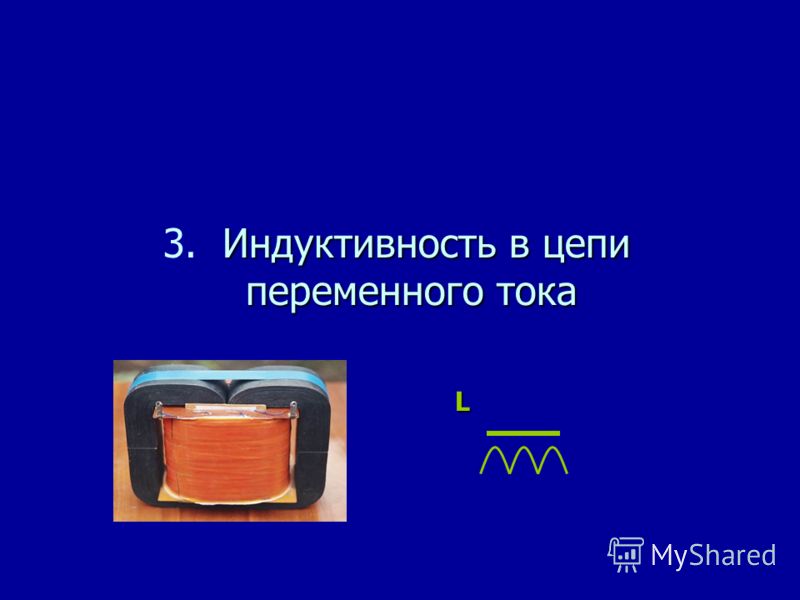 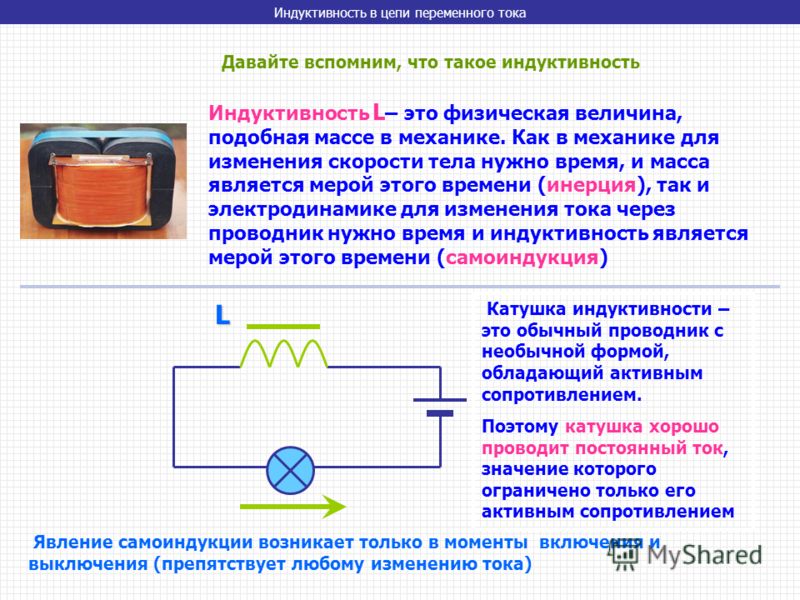 Рассмотрим, что происходит в цепи, содержащей резистор и катушку индуктивности.Колебания силы тока, протекающего через катушку:i = Im coswtвызывают падение напряжения на концах катушки в соответствии с законом самоиндукции и правилом Ленца: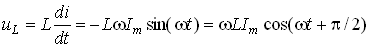 т.е. колебания напряжения опережают по фазе колебания силы тока на  /2. Произведение  LIm является амплитудой колебания напряжения: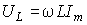 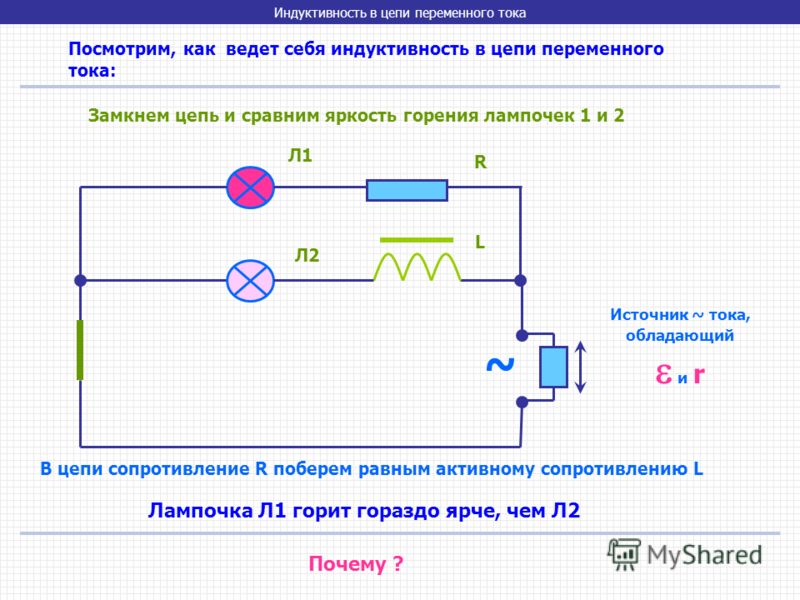 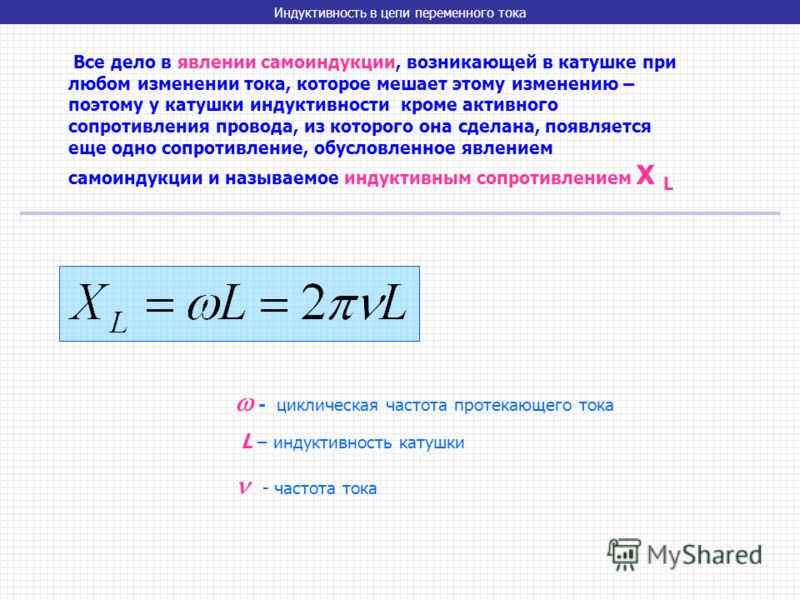 Произведение циклической частоты на индуктивность называют индуктивным сопротивлением катушки:            (1)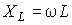 Амплитуды напряжения и тока на катушке совпадает по форме с законом Ома для участка цепи постоянного тока:               (2)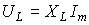 Как видно из выражения (1), индуктивное сопротивление не является постоянной величиной для данной катушки, а пропорционально частоте переменного тока через катушку. Поэтому амплитуда колебаний силы тока Im в проводнике с индуктивностью L при постоянной амплитуде UL напряжения убывает обратно пропорционально частоте переменного тока:.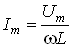 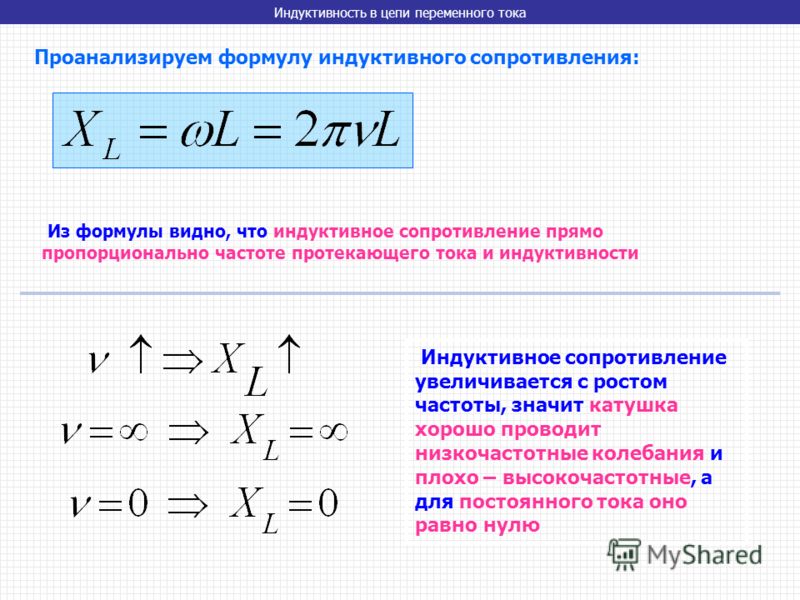 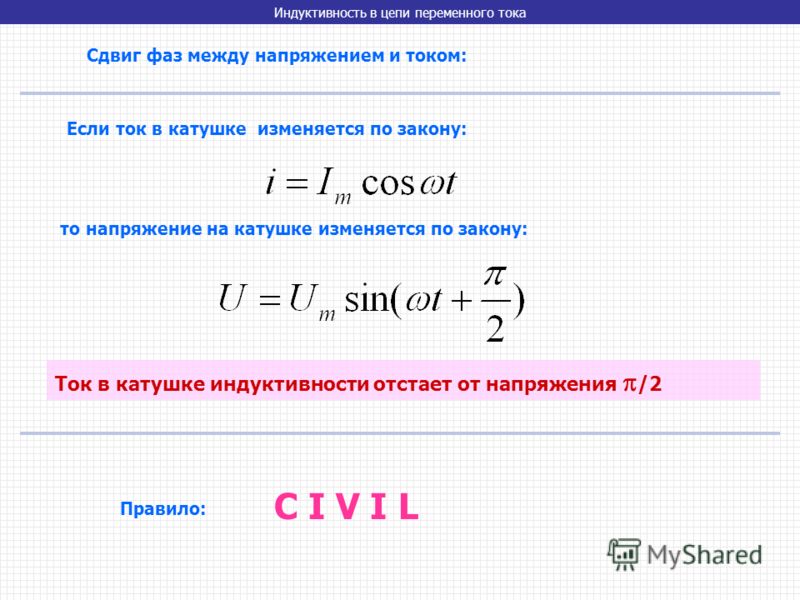 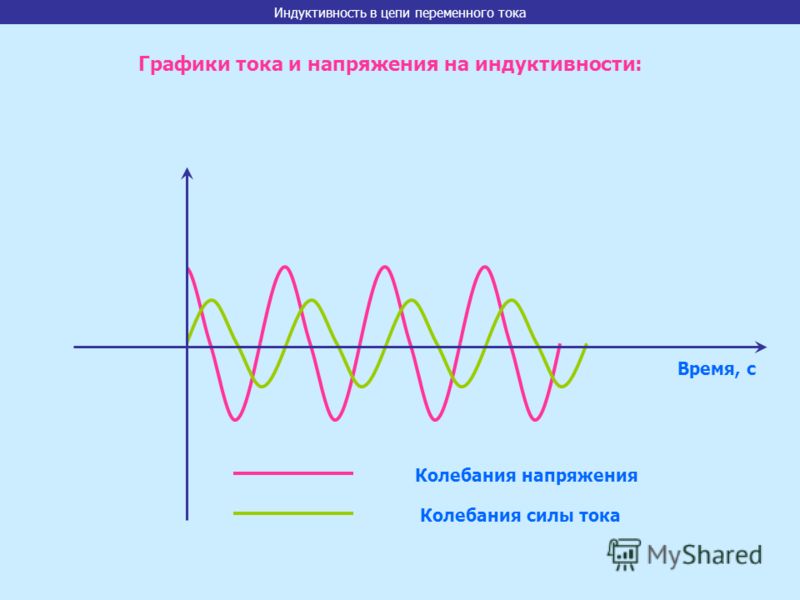 Проведение эксперимента, обработка результатов измерений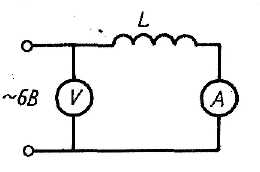 Рисунок 22.1Соберите цепь показанную на рисунке 21.1.Установите следующие значения параметров:Генератор – напряжение (эффективное) 100 В, частота 100 Гц;Катушка - индуктивность 50 мГн;Резистор – рабочая мощность 500 Вт, сопротивление 100 Ом.Рассчитайте эффективное значение токов, текущих в цепи, в зависимости от значения индуктивности катушки (для этого надо напряжение на резисторе разделить на его сопротивление).Определите индуктивные сопротивления катушки для соответствующих значений ее индуктивности и сравните их с рассчитанными по формуле (1).Установите индуктивность катушки 100 мГн. Изменяя частоту генератора от 20 до 100 Гц через 10 Гц, повторите измерения и расчеты индуктивного сопротивления в зависимости от частоты переменного тока.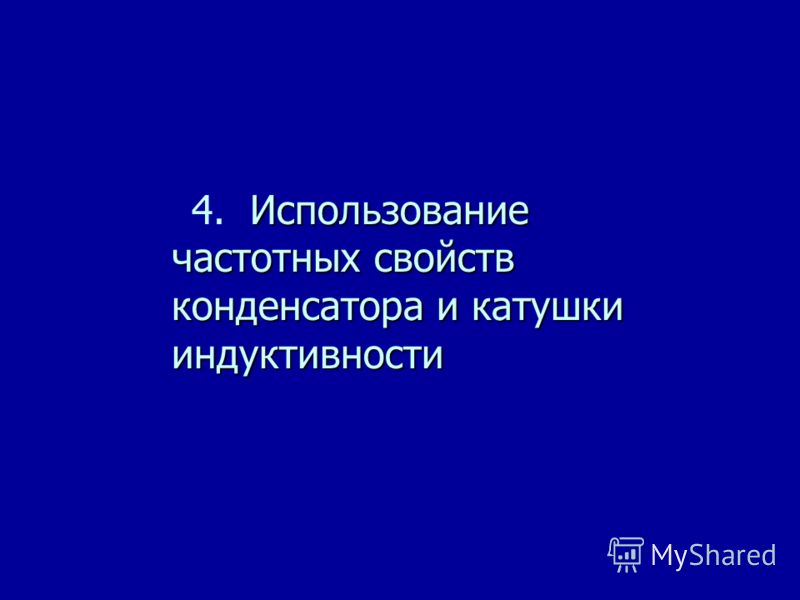 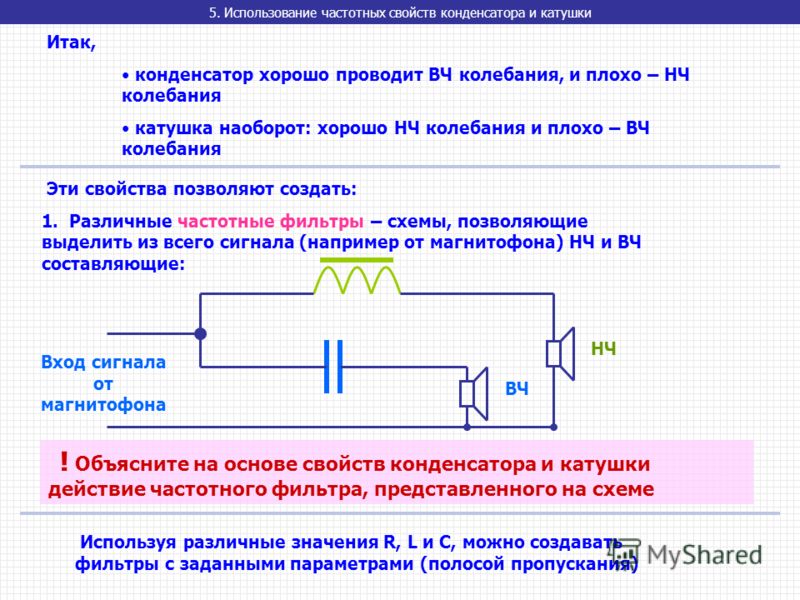 Ответьте на контрольные вопросы:Почему с увеличением частоты переменного тока индуктивное сопротивление  увеличивается?Запишите формулу индуктивного сопротивления. В каких единицах измеряется индуктивное сопротивление?От каких величин зависит индуктивное сопротивление? Поясните эту зависимость.Какова разность фаз между током и напряжением для катушки? Начертите график колебаний, используя разные цвета.Как записывается аналог закона Ома для максимальных (эффективных) значений тока и напряжения для реактивных элементов – катушки индуктивности?Внимание! Отчёт по лабораторной работе пишем так: Проведение эксперимента, обработка результатов измерений (с 1 по 6. Глаголы меняем.  Например: )Соберём цепь (начертить её)Установим следующие значения параметров ……Ответить на ВСЕ вопросы, (используйте теоретический материал в данной работе) так как без защиты!!! Выполненные задания отправлять на почту Черданцевой Тамаре Исаевне: tich59@mail.ru – электронная почтаWhatsApp                  +79126641840Срок выполнения задания: 23.04.2020Форма отчета: Сделать фотоотчёт ответов или оформите Word документ. 